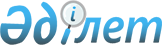 Об организации молодежной практики в рамках реализации программы "Дорожная карта бизнеса - 2020"
					
			Утративший силу
			
			
		
					Постановление Сырдарьинского районного акимата Кызылординской области от 31 августа 2011 года N 374. Зарегистрировано Департаментом юстиции Кызылординской области 20 сентября 2011 года N 10-8-153. Утратило силу  постановлением Сырдарьинского районного акимата Кызылординской области от 20 января 2012 года N 6      Сноска. Утратило силу постановлением Сырдарьинского районного акимата Кызылординской области от 20.01.2012 N 6.

      В соответствии Закона Республики Казахстан от 23 января 2001 года "О местном государственном управлении и самоуправлении в Республики Казахстан" и статьи 5, 7, 18-1 Закона Республики Казахстан от 23 января 2001 года N 149 "О занятости населения", статьями 1, 5, 8 Закона Республики Казахстан от 7 июля 2004 года N 581 "О государственной молодежной политике в Республике Казахстан", акимат Сырдарьинского района ПОСТАНОВЛЯЕТ:



      1. Государственному учреждению "Сырдарьинский районный отдел занятости и социальных программ" в рамках реализации программы "Дорожная карта бизнеса-2020" организовать трудоустройство выпускников высших учебных заведений, колледжей и лицеев по специальностям.



      2. Трудоустройство осуществлять по следующим критериям:

      1) безработной молодежи получившей дипломы, зарегистрированные в качестве безработных в государственном учреждении "Сырдарьинский

районный отдел занятости и социальных программ";

      2) в соответствии с представленной потребностью направлять выпускников с требуемой квалификацией на предложенные рабочие места;

      3) возраст выпускника до 29 лет.



      3. Орган занятости и выпускник, направляемый на молодежную практику, заключают двухсторонний договор о прохождении молодежной практики до 6 месяцев.



      4. Молодежная практика для безработной молодежи получившей дипломы организуется и проводится в предприятиях бизнеса не финансируемых из государственного бюджета.



      5. Оплата труда Участников осуществляется из республиканского

бюджета в размере 26 000 (двадцати шести тысяч) тенге путем перечисления средств на их лицевой счет. На участников молодежной практики распространяется трудовое законодательство, законодательство о пенсионном обеспечении и социальном страховании.



      6. Контроль за исполнением данного постановления возложить на заместителя акима района Е. Ажикенова.



      7. Настоящее постановление вводится в действие по истечении десяти календарных дней после дня его первого официального опубликования.      Аким района                           С. Тауипбаев 
					© 2012. РГП на ПХВ «Институт законодательства и правовой информации Республики Казахстан» Министерства юстиции Республики Казахстан
				